МКДОУ «Богучарский детский сад «Улыбка»Итоговое интегрированное занятие по познавательному развитию (ФЭМП) во второй младшей группе«Мы с тобою тёплым днём на прогулку в лес пойдём.»Подготовила воспитатель IККвторой младшей группыЛашина М.А.г.Богучар,2023 г.Интегрированное занятие по познавательному развитию во второй младшей группе.Мы с тобою тёплым днём на прогулку в лес пойдём.Цель: создать условия для формирования элементарных математических представлений, первичных представлений об основных свойствах и отношениях объектов окружающего мира, таких как форма, цвет, размер, количество.Задачи:Обучающие:- Упражнять детей в сравнении двух групп предметов путем приложения и наложения, учить обозначать результаты сравнения словами: «поровну», «одинаково», «сколько», «столько», «больше», «меньше».- Закреплять понятия: «один», «много».- Закреплять умение различать и называть геометрические фигуры такие как круг, квадрат и треугольник.- Упражнять детей в умении сравнивать два предмета по длине, обозначать результат сравнения словами: «длинный» - «короткий».Развивающие: - Обеспечить развитие у детей зрительного внимания, памяти, логического мышления.- Обеспечить развитие у детей общей моторики, двигательной активности.- Развивать у детей эмоциональный отклик. Воспитывающие:- Воспитывать у детей такие качества, как отзывчивость, доброта и интерес к математике.Предварительная работа:- Чтение сказок.- Дидактические игры по ФЭМП и сенсорному развитию: «Сколько, столько», «Угостим зверят», «Найди такую же фигуру», «На что похожа фигура», «Выложи картинку», «Разложи по длине», «Проводи зверят домой», «Скажи, какой».Образовательная область: Познавательное развитие.Интеграция образовательных областей: Познавательное развитие, речевое развитие, физическое развитие, художественно-эстетическое развитие, социально-коммуникативное развитие.Методы и приемы:- Игровой.- Наглядный.- Вопросы к детям.Оборудование:- Икт.- Мольберт.-Макет леса.Демонстрационный материал:2 макета дорожек разной длины и цвета; дидактический материал: скворечники, скворцы, белка, орехи, корзина, бабочки, цветы.Вводная часть.Воспитатель: посмотрите, ребята, сколько у нас сегодня гостей. Давайте с ними поздороваемся.Дети: здравствуйте!Воспитатель: А теперь поздороваемся с друг с другом.Утром мы проснулись
Сладко потянулись,
Личико умыли, 
Кроватку застелили, 
Побежали в детский сад
Повстречали там ребят!Основная часть.Воспитатель: Ребята, сегодня я предлагаю вам отправиться на прогулку в лес. Надевайте свои шубы, тёплые шапки и варежки не забудьте. Что такое? Не согласны? Почему? (ответы детей)Воспитатель: Вы правы, уже давно пришла весна, стало тепло и нам не нужна тёплая зимняя одежда. А какую одежду наденем для нашей весенней прогулки? (ответы детей)Воспитатель: Ну что, собрались? Тогда в путь! А на чём можно путешествовать? (ответы детей). Так как нас много и в одну машину мы не поместимся, то отправимся на автобусе. (Дети ставят стульчики как в автобусе, звучит логоритмика Железновой «Автобус», после игры дети встают со стульчиков и проходят через арку-лес и попадают на лесную поляну. НА экране появляется лес. Звучат звуки леса.) Воспитатель: Давайте присядем на полянке, послушаем звуки леса и вспомним признаки весны. (Ярко светит солнышко, дует тёплый ветерок, на деревьях появились листочки, цветут цветы, звонко поют птицы)Воспитатель: Д/и «Рассели птичек» Пришла весна, из теплых стран прилетели птицы. (Прикрепляет картинки с изображением птиц на мольберте.) Сколько птичек прилетело? Давайте птичек расселим по скворечникам. (Вызванные дети вывешивают к каждой птичке скворечник.) Сколько птичек? Сколько скворечников? У каждой птички есть скворечник? Чего больше — птичек или скворечников? Чего меньше — скворечников или птичек? Как сделать так, чтобы птичек и скворечников стало поровну?Воспитатель: в лесу живет много разных птиц и одна из них хищница, которая любит охотиться по ночам. Кто это? (сова) Поиграем с ней в игру «День ночь».Напоминаю правила: сова днём спит, а маленькие птички веселятся и летают, а ночью сова вылетает на охоту, птички должны замирать и не двигаться, кто пошевелится, того сова забирает.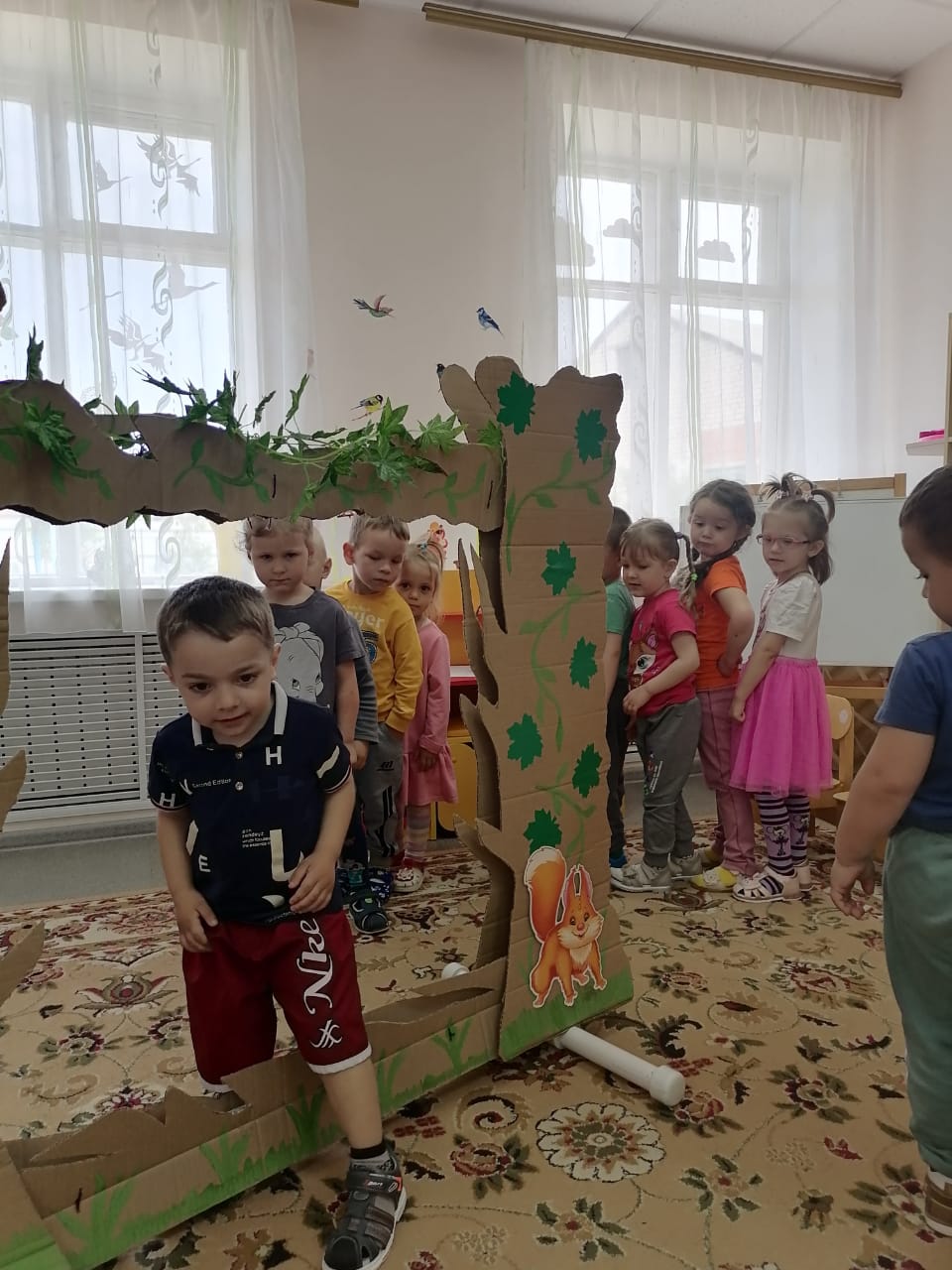 Говорят слова: Ах ты, совушка-соваТы большая голова, Ты на дереве сидишь, Ночь летаешь, днём ты спишь.Воспитатель: отправляемся дальше на прогулку. Нам нужно идти по длинной дорожке. По какой дорожке мы должны идти. (отв.дет.) Что можно сказать о длине желтой дорожки? (она короче, чем зелёная) Что можно сказать о длине зелёной дорожки? (она длиннее, чем жёлтая) По какой дорожке мы с вами отправимся дальше? (по зелёной)По длинной дорожке зашагали наши ножки,Долго-долго-долго шли, наконец, пришли.Воспитатель: А кто это сидит на ветке? (белка) А в корзинке, что у неё лежит? (орехи) Давайте поможем белочки узнать, сколько орехов у неё в корзинке. Сколько орехов в корзине у белочки? (много) Возьмите каждый по одному ореху? Сколько орехов у каждого из вас? (по одному) Сколько орехов осталось у белочки? (ничего)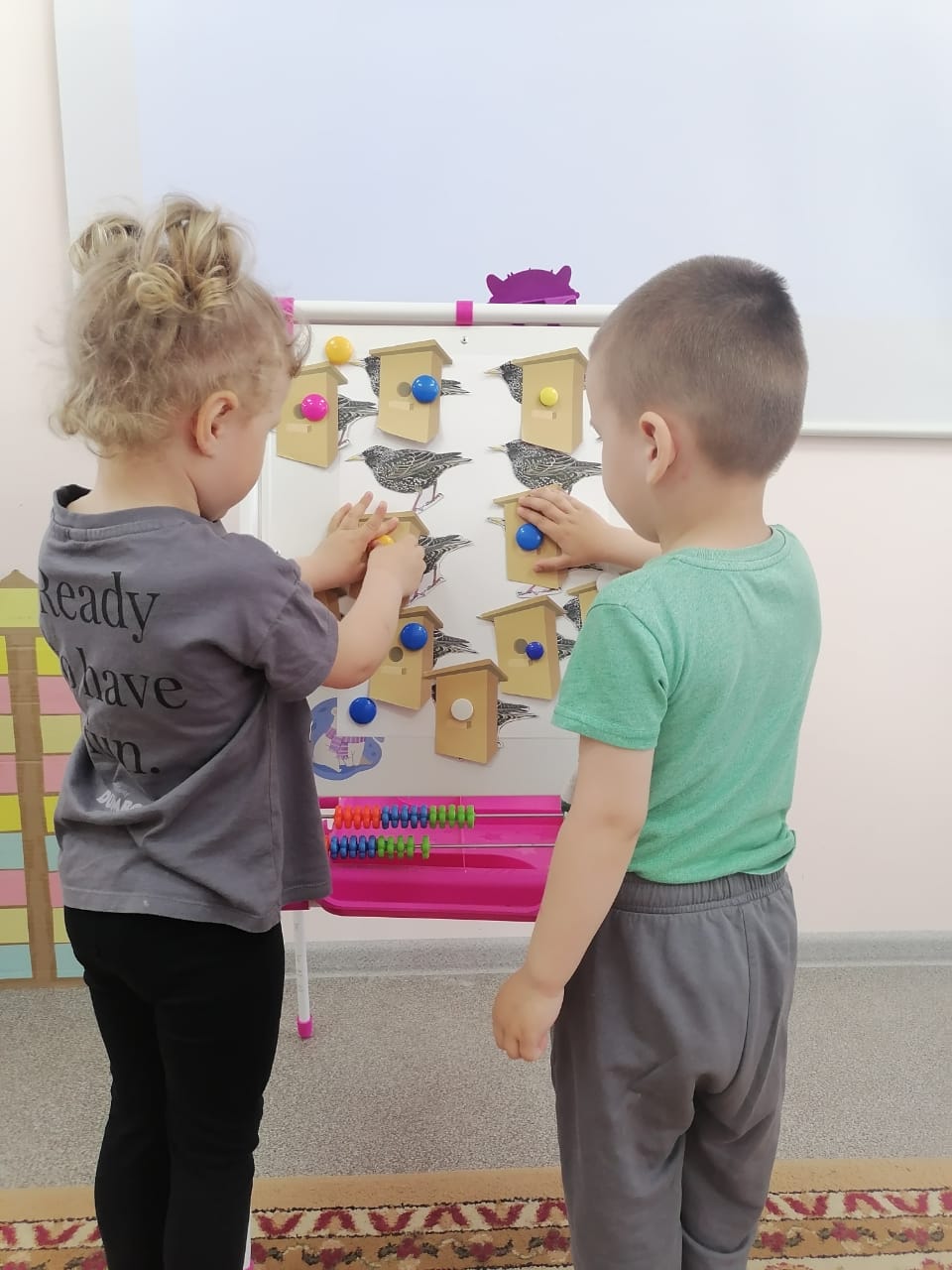 Самомассаж.Прокачу я свой орехПо ладоням снизу вверх,А потом обратно,Чтоб стало мне приятно,Я катаю мой орехЧтобы стал круглее всех.Воспитатель: положите орехи в корзину. Сколько орехов в корзине стало? (много)Воспитатель: отправляемся дальше. (звучит песенка игра «По дорожке мы идём» Ю. Селиверстова) (полянка бабочки и цветы)Воспитатель: На полянке бабочки летают, да вот никак не могут свой цветочек найти. Давайте поможем им.Д/и «Посади бабочку на цветок». У каждой бабочки не обычный узор. Что нарисовано на крылышках у бабочек? (геометрические фигуры) Нам нужно посадить бабочку на цветок такого же цвета, как и она, и чтобы серединка цветка совпадала с геометрической фигурой нарисованной на крылышках бабочки. 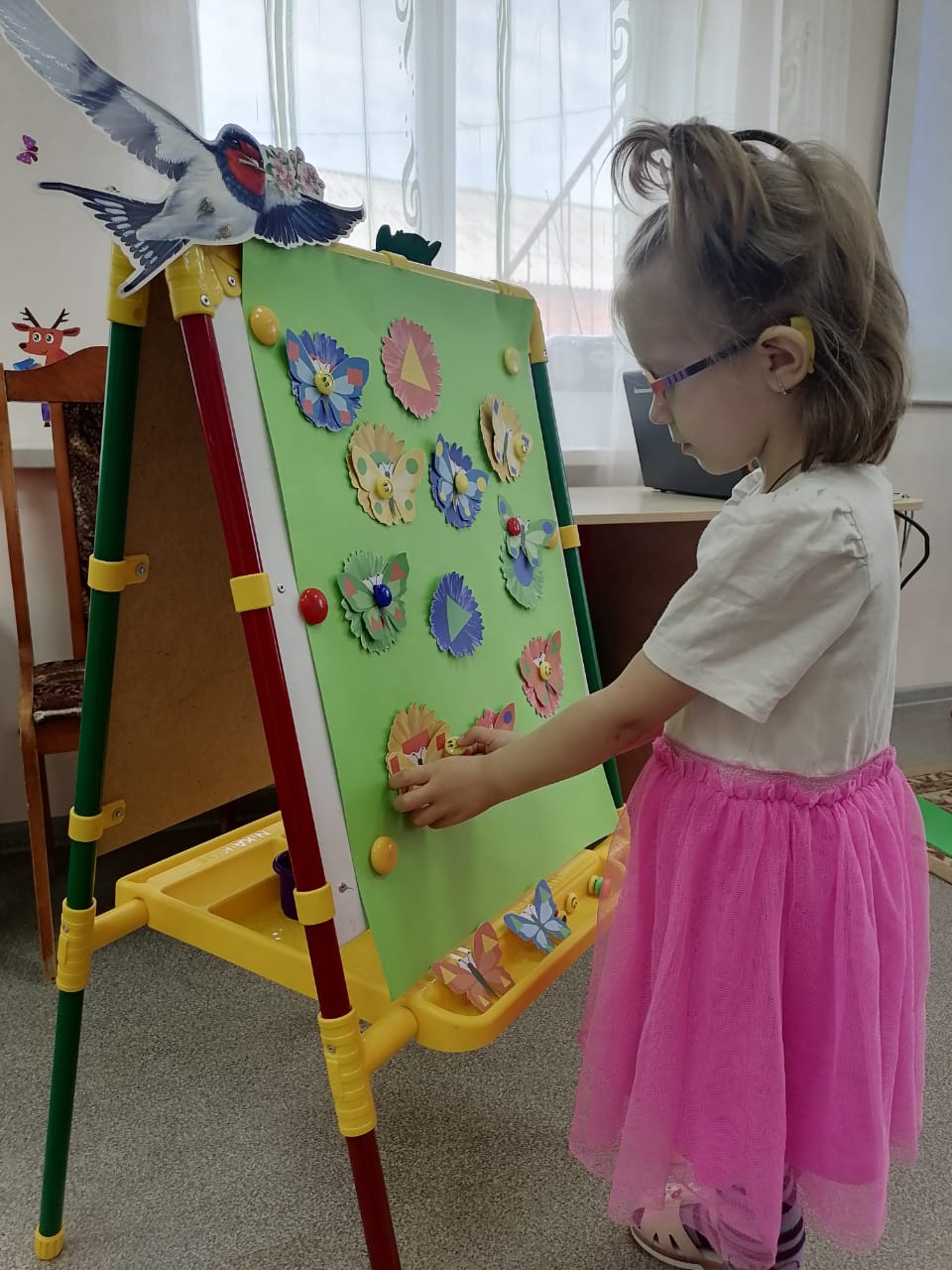  Какого цвета это бабочка? Какая геометрическая фигура  нарисована на крыльях этой бабочки? Как вы думаете, какой цветочек ёй подойдёт? (упражнение повторяется несколько раз)Воспитатель: Вот и закончилась наша прогулка по весеннему лесу. Нам пора возвращаться домой. На чём мы сюда приехали? (на автобусе). Занимайте свои места. (звучит музыка)Итог: кто считает, что мы здорово провели время, давайте свои ладошки! А где мы сегодня побывали? Кого там встретили сначала? Чем помогли? Кого встретили потом? И т.д.Используемая литература:Аджи А.В. Конспекты интегрированных занятий во второй младшей группе детского сада. Развитие речи. /Москва,2007Помораева И. А., Позина В. А. Формирование элементарных математических представлений: Младшая группа. - М.: МОЗАИКА-СИНТЕЗ, 2016. - 64 с.Сажина С.Д. Технология интегрированного занятия в ДОУ: Методическое пособие. /М.: ТЦ Сфера, 2008.Интернет-ресурс.